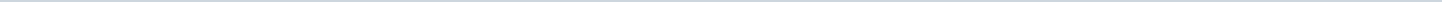 Geen documenten gevonden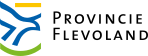 Provincie FlevolandAangemaakt op:Provincie Flevoland28-03-2024 15:02Declaratieregister0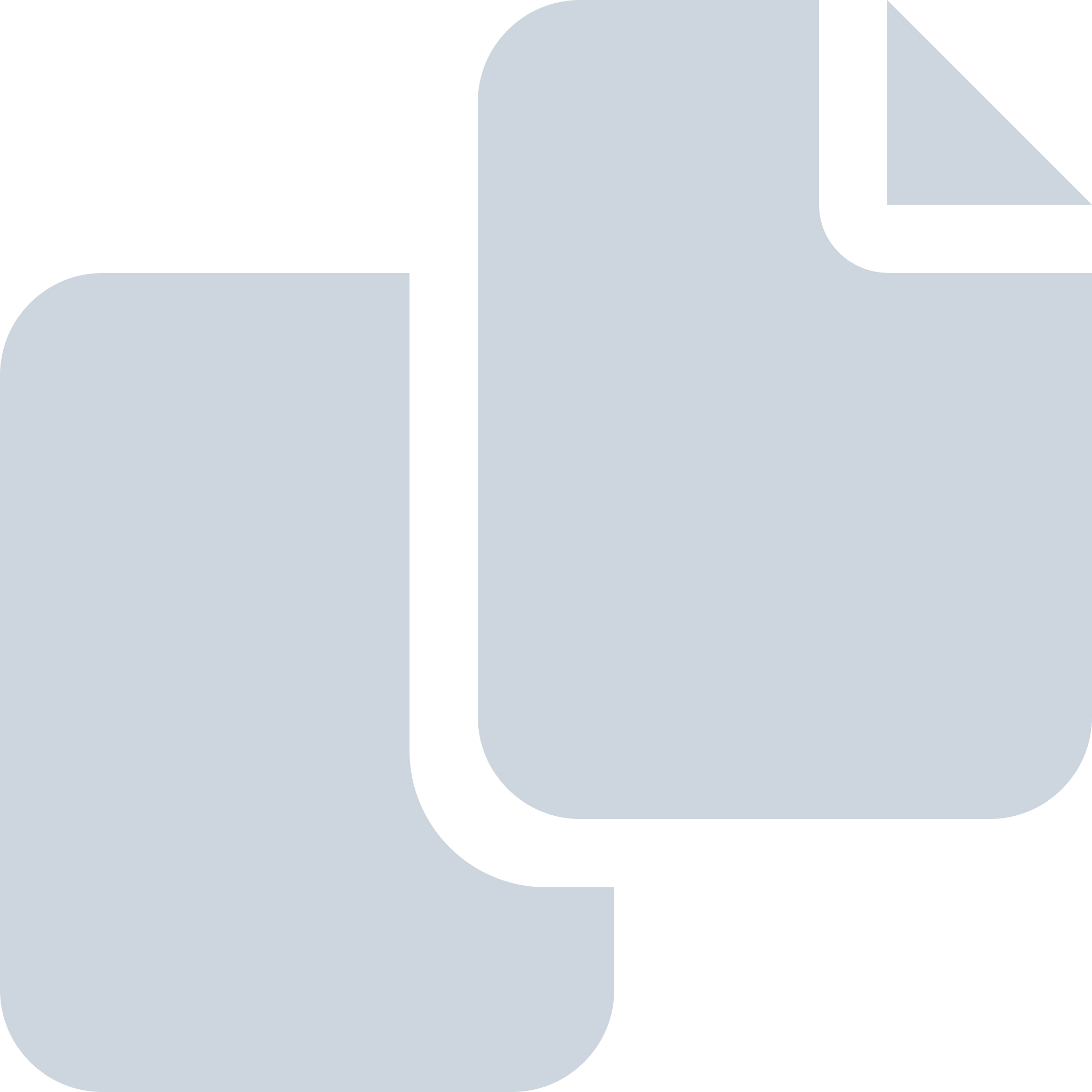 Periode: juli 2018